University of Illinois Springfield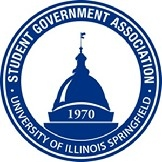 Student Government Association Resolution #12Support for NPR Responsible Employee ExemptionResolution Sponsor: Internal Vice President Andrew CunninghamCo-Sponsors: President Ben Paoletti, Online Student Senator Vyvyan Wesley, Senator-at-Large Collin Moseley, Campus Resident Max Pernitsky, Secretary Kimmie Stinson, College of Liberal Arts and Science Senator Alex Aviles Whereas, the responsible employee clause of the Title IX policy at the University of Illinois Springfield requires all University employees to be designated as mandated reporters and,Whereas, NPR journalists employed by the University are currently seeking to interview students and faculty to increase awareness of issues regarding sexual misconduct on college campuses, andWhereas, students and faculty should have the option to anonymously speak to NPR journalists employed by the University and,Whereas, requiring NPR journalists to report faculty and student’s accounts of sexual misconduct to the Title IX office creates an atmosphere that would potentially deter students and faculty from talking about their account of sexual misconduct at all and,Therefore, Be It Resolved, that the Student Government Association support the narrow exemption to the responsible employee clause of the Title IX policy for journalists engaged in news gathering activities at the University of Illinois Springfield and, Be It Further Resolved, that the Student Government Association considers this exemption the best means for students and faculty to anonymously share and talk about their accounts of sexual misconduct with the goal of increasing awareness of sexual misconduct on college campuses.______________________                                                          ______________________Signature of Secretary							Signature of President